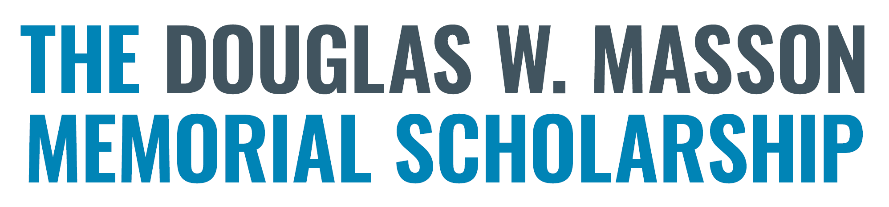 ApplicationDear Applicant,Thank you for your interest in the Douglas W. Masson Memorial Scholarship! Please read and follow all instructions carefully. Applications must be submitted electronically by e-mail to: scholarships@affirmedhousing.com  Applications are due by May 1st, 2024 by 5:00pm. Only fully complete applications will be considered. Scholarship awards will be announced by June 30, 2024. Below is your application checklist. Make sure to submit all materials. A typed essay responding to all of the prompts below. It should not be handwritten. Your entire essay submission must be a minimum of 1,000 words and cannot exceed 3,000 words.Describe your experience as a resident at an Affirmed community. Has it shaped or influenced your life in any way?  What are your future goals and how will your education help you achieve these goals? Tell us about a time when you overcame a challenge. What did you learn from it?Most Recent Official Transcript (High School or College Transcript as applicable). For incoming students, please submit an acceptance letter.  One letter of recommendation. Letter of recommendation must be submitted directly by the individual who is making the recommendation on your behalf. They must email it to scholarships@affirmedhousing.com. Recommendations can be obtained from teachers, employers, youth group leaders, etc. Recommendations are due by application deadline date and time. Completed and signed Applicant Information Form on page 3 of this document. Terms & Conditions of Scholarship: Applicant must be a resident of an Affirmed Housing community. Affirmed Housing will verify residency internally.This scholarship is open to individuals pursuing higher education. Degrees included are: community college degrees, bachelor’s degrees, master’s degrees, PHDs, vocational education and GEDs*Applicants may only be selected for a scholarship award once per academic degree. For applicants who are selected, scholarship funds will go directly to the school or institution at which you are enrolled and must be applied towards your tuition and school expenses. Applicant has the choice to receive $500 from the scholarship funds paid directly to the applicant. The $500 is to be applied towards school expenses and the remaining scholarship award will go directly to the school or institution where applicant is enrolled.  Scholarship funds can be applied towards the cost of tuition, books, room & board and other school expenses. Scholarship awards range from $500 to $6,000. The Scholarship Committee will determine which selected applicants receive which funds. The awards will be announced by June 30, 2024. Please note: if you plan to become a full-time student, it may impact your eligibility for housing. Please check with the Property Manager to ensure your school status will not impact your housing.* If you are interested in applying for a GED Scholarship, please email scholarships@affirmedhousing.com for details. Please direct all questions and inquiries regarding the Douglas W. Masson Memorial Scholarship to: scholarships@affirmedhousing.comForm on Next PagePlease complete all sections of this form. Form must be signed.Return Completed Application by May 1, 2024, 5:00pm by email to: scholarships@affirmedhousing.com Applicant InformationApplicant InformationApplicant InformationApplicant InformationFirst and Last NameContact Phone NumberEmailAffirmed Community Where You Live and Your Residential AddressDegree You Are Pursuing (Associate’s, Bachelor’s, etc.) and Name of the School or Educational Institution Student ID of Above School (If known)Estimate Yearly Cost of TuitionPlease Read & Sign BelowI, the undersigned, give my permission to Affirmed Housing Group (AHG) and Compass for Affordable Housing (Compass FAH) to use any written material made by me without compensation, for promotional and marketing activities. I further agree to hold AHG and Compass FAH free and harmless from all claims arising from the use of said written material when used within the scope described above.By signing I also understand and authorize Affirmed Housing Group and Compass FAH to confirm and verify residency at an Affirmed Housing community with the Property Management company.I, the undersigned, give my permission to Affirmed Housing Group (AHG) and Compass for Affordable Housing (Compass FAH) to use any written material made by me without compensation, for promotional and marketing activities. I further agree to hold AHG and Compass FAH free and harmless from all claims arising from the use of said written material when used within the scope described above.By signing I also understand and authorize Affirmed Housing Group and Compass FAH to confirm and verify residency at an Affirmed Housing community with the Property Management company.I, the undersigned, give my permission to Affirmed Housing Group (AHG) and Compass for Affordable Housing (Compass FAH) to use any written material made by me without compensation, for promotional and marketing activities. I further agree to hold AHG and Compass FAH free and harmless from all claims arising from the use of said written material when used within the scope described above.By signing I also understand and authorize Affirmed Housing Group and Compass FAH to confirm and verify residency at an Affirmed Housing community with the Property Management company.Signature (Electronic Accepted) Date